Составитель: Курбанова Лилия Рашитовна                            МАДОУ ЦРР – детский сад СТИМУЛЯЦИЯ РЕЧИ (от 1 до 2,5 лет) Внесение смысла в лепет: если ребенок говорит «мама» - положительная реакция мамы (мама, папа, баба, бррр (машина), аааа (спать), бах (упал). Стимуляция использования первых 5-7 слов. Задавайте вопросы: "Кто пришел? Кто это? Позови маму". Сами используйте лепетные слова и звукоподражания наряду с полными словами "Как Ваня упал? Бах!" Ориентировочный возраст - с года до полутора лет  Наблюдая за за игрой ребенка, запишите его "речевую продукцию" (около 1,5) 
1. Имеющиеся слова (любые звуки, слоги и звукоподражания, несущие смысл) 
2. Имеющиеся лепетухи ( различные звуки и слоги, не несущие смысла) 

Проделайте анализ артикуляционных возможностей ребенка, например ребенок в словах и лепетухах использует следующие буквы и слоги.: 
Ма, па, ба, ааа да-да-да, ва-ва-ва, ка-ка, у, га-га Составление предположительного словаря с использованием лепетных слов (около 1,5) Слово - звукоподражание: Барабан - бам-бам-бам Упал - бах, бабах Качаться, качели - кач-кач Дождик - кап-кап Гусь - га-га-га Лягушка - ква-ква Дай, дать? - дай Собака - ав-ав Ворона - кар-кар Спать - а-а-а, бай-бай Возможно ваш ребенок будет почти одинаково называть дождик, ворону и качели (ка-ка), но это будет три слова. И если вы прислушаетесь, то говорить малыш их будет по-разному. Появление слов взрослого лексикона: Бабака (собака) Титики (часики) Моти (смотри) Появление галофразы, например, ребенок говорит «папа» в ответ напредъявление молотка, что означает «папа стучал этим молотком» Появление двухсловных конструкций: яя бах (Ляля упала) Приблизительный возраст начала этого этапа - 1 год 8 месяцев. Для появления слов взрослого лексикона предлагаем поиграть в игру «Повторялки»* 
Все дети разные. Одни слышат, как говорят родители и повторяют как могут, то есть у них как бы есть умение упрощать слово и произносить его. Например, слышит "Большая", говорит "аяя" и все довольны, вместо слова "трактор", говорит "такта", или "тата" и опять это хорошо. Это уже взрослые слова, ребенок говорит их неправильно, но это допустимо для этого возраста. Но есть дети, которые думают так: "Я не умею говорить "большая", и не буду говорить, я отрицательно покачаю головой, если меня об этом попросят или попрошу сказать взрослого, используя указательный жест и вопросительную интонацию". Что делать? Мы не можем попросить "скажи "аяя", предлагая пример искаженной речи. Звукоподражания говорить взрослый может (ко-ко, га-га-га), а искаженные слова нет. Поэтому можно попробовать играть в повторялки со слогами. Они ничего не значат. Просто веселая игра. Но ребенок учится повторять осознанно (!) разные сочетания звуков и слогов. Кроме того, что это развивает слуховое внимание и расширяет произносительные возможности, это помогает ребенку сказать "кусочек" взрослого слова. ПРАВИЛА: • Всегда начинайте с одного и того же: Например, со звука «А». Это позволит ребенку настроиться на игру, а также сказать вам о том, что он хочет поиграть в повторялки. Малышу достаточно подойти к вам и сказать «а!» 
• Говорите только те звуки и слоги, которые есть в репертуаре ребенка• Используйте один-три повторяющихся слога (это среднее количество слогов в словах русского языка. Например, па, папа, папапа). • Если ребенок произносит не те слоги, например, вместо «га-га», говорит «па-па» не поправляйте его, не говорите «нет», просто еще раз повторите «Га-га» • Когда ребенок будет легко повторять за вами цепочки одинаковых слогов, начинайте учить его переключаться с одного слога на другой: па-пу (смена гласного) па-та (смена согласного) • Если и здесь вы достигли успехов, можно предложить простые слова, состоящие из слогов, хорошо произносимых ребенком: пока, иди, нога, кукла (ребенок скажет «кука»), трава (тава). Всегда говорите слова правильно, но принимайте любое произнесение слов ребенком. • Постепенно расширяйте репертуар ребенка, предлагая ему слоги, которые он пока еще не начал сам произносить. Делайте это в таком порядке:1.Знакомый слог 2.Новыйслог 
3.Новыйслог(тотже) 
4.Знакомыйслог 
5. Знакомый слог. Знакомые слоги могут быть разными, важно, что ребенок легко повторяет их. 
* Часто бывает так, что ребенок повторяя какое- либо слово/звук/слог спонтанно, на высоте эмоционального подъема не может повторить его по просьбе взрослого. Это значит, что произвольного повторения еще нет и нужно создавать эмоционально насыщенные ситуации, когда у ребенка слово "вылетит" непроизвольно. Со временем ребенок научится повторять по вашей просьбе, то есть произвольно.Помните, что все это должно быть интересно и привлекательно для ребенка. 

 ОТ СЛОВ К ФРАЗЕ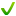 Стимуляция появления простой фразы. Слово часто выступает в роли однословного предложения. Так слово «мама» может означать просьбу взять на руки, то есть заменить собой фразу «мама, возьми меня на руки», а слово «Ди!» - «Мама, иди сюда!» 
Объем словаря: Для появления двухсловной фразы важно чтобы в активном словаре ребенка было, как минимум 30 лексических единиц. Состав словаря: 
Среди слов, входящих в словарь ребенка должны быть не только слова-названия, но и слова-действия. Первыми двухкомпонентными высказываниями могут быть сочетания слова и жеста. Напомним, что словом мы, в данном случае, считаем любой звук, слог, звукоподражание несущие постоянный смысл. Так сочетание указательного жеста в сочетании со звукоподражанием «ав-ав» означает «это собака» и может считаться первой фразой. Это в полной мере относится к сочетаниям этого же звукоподражания и жеста «спит». Приведем советы, которые могут помочь вашему малышу строить фразы из двух компонентов: 
Если ваш малыш использует одно слово или жест в качестве фразы, постарайтесь «развернуть» это высказывание.Первый способ – это повторение с дополнением. Приведем пример того, что может сделать взрослый в определенной ситуации. Итак, ребенок увидел кошку, спящую на солнышке, и сказал «киса». Подтвердите правильность сообщения ребенка: "Да, это кошка - киса!" Повторите слово ребенка и добавьте к нему еще одно: «Киса спит». Вводите в свое высказывание доступные ребенку слова. «Киса спит – бай-бай». Если у ребенка нет слова «бай-бай», то произнесите то, что ребенок уже умеет говорить, например «а-а-а». Если у ребенка совсем нет слова, обозначающего действие «спит», используйте жест, сопроводив его лепетным словом. Произнесите фразу так, как ее может повторить ребенок, например: «Киса бай-бай» Второй способ – это повторение с уточнением Повторите за ребенком слово, которое он произнес, и подтвердите правильность сообщения: «Да – это киса» Задайте ребенку вопрос, который поможет ему произнести второе слово или сделать жест. Это может быть вопрос: «Что киса делает?» или более простой: «Киса кушает или СПИТ?» В этом случае, вы можете голосом выделить нужный ответ. Подтвердите правильность ответа ребенка: «Да, киса спит бай-бай». Если у ребенка нет слова, введите в высказывание жест. Произнесите фразу так, как ее может повторить ребенок, например: «Киса бай-бай» Еще один пример: если ребенок, увидев молоток, говорит «папа», то развернуть фразу можно так: 1 способ: «Да, папа стучал молотком – тук-тук!» 2 способ: «Как папа стучал молотком?» Слово, которое скажет ребенок в ответ, включается во фразу: «Да, папа стучал – тук-тук, папа тук-тук». Если при ответе на вопрос ребенок вместо слова использовал жест, то взрослый в своей фразе использует и жест и лепетное слово. Еще раз напоминаем: если ребенок уже использует облегченные взрослые слова: тата (трактор), бака (собака), тина/титина (машина), то повторять их так, как произнес ребенок нельзя, нужно повторить их правильно, уже не сопровождая лепетным словом.

 РАЗВИТИЕ РЕЧИ В ИГРЕ 

Пример игры, позволяющей стимулировать появление первых слов: 

Выберите сказку, к которой вы можете подобрать игрушки, например, «Теремок» и играйте медленно, с паузами, давая ребенку возможность вставить реплику, сделать жест или движение. В сказке - драматизации паузы обоснованы (зверь идет, затем пришел, потом стучит, потом по очереди выглядывают «жильцы» и т.д.) и потому не раздражают детей. Зверей должно быть немного, например, для начала три, а потом придет большой медведь и сломает теремок. Теремком может быть коробка из-под обуви с отверстиями, из которых выглядывают звери, а медведь ее опрокинет. 
Стоит коробка на длинном ребре дном к ребенку. Окна вырезаны не полностью и держатся на одной стороне, то есть их можно открывать и закрывать. Заходят звери сбоку и сразу появляются в окне. Комментируйте кратко, эмоционально, используйте звукоподражания и эмоциональные возгласы (топ-топ, прыг-прыг, ква-ква, бах, ой-ой-ой) и тд. 
Вначале все роли выполняет взрослый, но потом постепенно ребенок начинает участвовать в игре. Первые реплики или движения, которые вы ему поручаете, должны быть в его репертуаре, чтобы ребенок почувствовал успех.Интернет источник:                                                                                                                        Информационный, развивающий портал для родителейhttps://vk.com/detkitut